Council for World Mission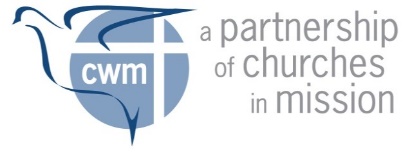 Face to Face - India30th March – 10th May 2020APPLICATION FORMPART APlease list from most recent employment. Continue on a separate sheet if necessary.Please list from highest qualification. Continue on a separate sheet if necessary.Volunteer Work and Other QualificationsOther InterestsWhat are your other interests outside your work/study?Section 4 - Ministry Section 5 - About Face to Face Programme Section 6 - Essay  On a separate sheet, please write an essay on your understanding on the topic: Building Life-Affirming Communities: Face To Face with the many poor and the many faiths in Asia. This should not exceed more than 2,000 words. Please send your essay as an attachment to your completed application form.You may write your essay in the language of your choice. If your essay is not in English, you must:	- Obtain an English translation of your essay to be sent along with the original text.-Ensure that the copy has been certified by your General Secretary or Church Moderator as a true translation of your original work.- Provide name, email address and telephone number of the person certifier.Section 7 – Returning to the Church/InstitutionHow do you plan to use the knowledge, skills and experiences to be gained from the Face to Face Programme when you go back to your church/institution?How is this aligned to your church’s over-all mission, goals and objectives?Section 8 - Declaration I certify that all the information I have provided are true and complete to the best of my knowledge and belief.Signed: 		Date	CWM will hold your details on file in order to process your application. We may wish in the future to send you further information about CWM or seek your views about its work. However, if you do not want us to contact you again, please tick this box . PART BEndorsement from the Church/Institution (to be completed by the Church’s General Secretary/ Principal of the Institution)Why did the church choose him/her to participate in the Face to Face Programme? How is this aligned to the church’s long-term Capacity Development plan? Continue on a separate sheet, if necessaryHow is s/he chosen? Please discuss briefly the selection process undertaken.Continue on a separate sheet, if necessaryHow do you plan to use the knowledge, skills and experiences to be gained by the Participant from the Face to Face Programme when s/he goes back to your church/institution? Continue on a separate sheet, if necessary______________________________________________________________Signature over Printed Name of General Secretary/Principal Designation	_____________________________________Date		_____________________________________Email address _____________________________________PART CMedical Examination FormEmergency Contact Numbers IMPORTANT: To be completed by Attending Physician. CERTIFICATION FROM ATTENDING PHYSICIANI hereby certify that ______________________________________ is physically fit / unfit to participate in the Face To Face Programme 2020 of the Council for World Mission.___________________________________________Signature over Printed Name of Attending PhysicianDate                       _______________________Registration No.  _______________________General Notes:To apply for this Programme, you must be a student preparing for ministry and must not be already ordainedPlease type in your answers, or use CAPITAL letters if you are writing by handPlease attach copy of your passport detail page and two (2) passport size photographYour application must be endorsed by your Church or Institution, Part B (Endorsement from the Church/Institution) must be duly completedPlease accomplish Part C (Medical Information Form), for CWM records and insurance purposesSection 1 - Personal DetailsSection 1 - Personal DetailsSection 1 - Personal DetailsSection 1 - Personal DetailsSection 1 - Personal DetailsSection 1 - Personal DetailsSection 1 - Personal DetailsSection 1 - Personal DetailsSection 1 - Personal DetailsSection 1 - Personal DetailsSurnameFirst NameFirst NameFirst NameFull Name(as stated on the Passport)Full Name(as stated on the Passport)Date of Birth (dd/mm/yyyy)Date of Birth (dd/mm/yyyy)____/____/_____AgeAgeGenderPassport NumberPassport NumberPassport Issue DatePassport Issue DatePassport Expiry DateNationalityNationalityEnglishProficiency  Yes   / NoLanguageLanguageMother TongueOther Language/sOther Language/sOther Language/sFull addressFull addressMailing address	Street address (for courier deliveries):Mailing address	Street address (for courier deliveries):Daytime Phone No.Daytime Phone No.Mobile Phone No.Mobile Phone No.E-mail addressE-mail addressSection 2 - Work ExperiencePeriod of EmploymentEmployerPosition HeldSection 3 - Educational BackgroundPeriod of Education InstitutionQualification PeriodInstitutionPositions  Held / QualificationDenominational ChurchCollege/InstitutionPlease answer the questions below and continue on a separate sheet, if necessary.How did you know about the Face to Face Programme?What do you know about the Council for World Mission and your church/ecumenical body‘s involvement with CWM?How are you engaged in the mission of your Church?Why do you want to join the Face to Face Programme? What can you contribute to the Face to Face Programme?Other Remarks/ Additional InformationNameDate of Birth AgeGenderPulse rateBlood pressureHeightWeightFull NameRelationshipDaytime phone numberMobile numberPostal addressEmailFull NameRelationshipDaytime phone numberMobile numberPostal addressEmailDo you need any mobility assistance?                        If yes, please give details.Do you have any disabilities CWM should be aware of? If yes, please give details.Do you have known allergies? If yes, please give details.Are you aware of any medical conditions that may hinder your participation to the Programme? If yes, please give details.Special Dietary RequirementsAny family history of disease?Any serious operations, injuries or illness in the past?Any infectious diseases?Any eye defects? If yes, are spectacles worn and satisfactory? General conditionAny ear disease/s?Are mouth and throat healthy?Teeth are well cared for? Are heart and lungs healthy?Result of chest X–rayAny signs of hernia?Urine: Any albumen? Any sugar?Any organic, nervous or other disorders?Any functional disorders?Is the applicant emotionally well-balanced?Is there any tendency to depression or history of it?Have you any knowledge of the applicant’s lifestyle and is there any evidence of abuse of alcohol or drugs?Do you consider that there are any medical reasons why the applicant should not go abroad for further training?Does the applicant need any special diet or regular medical treatment of any kind?